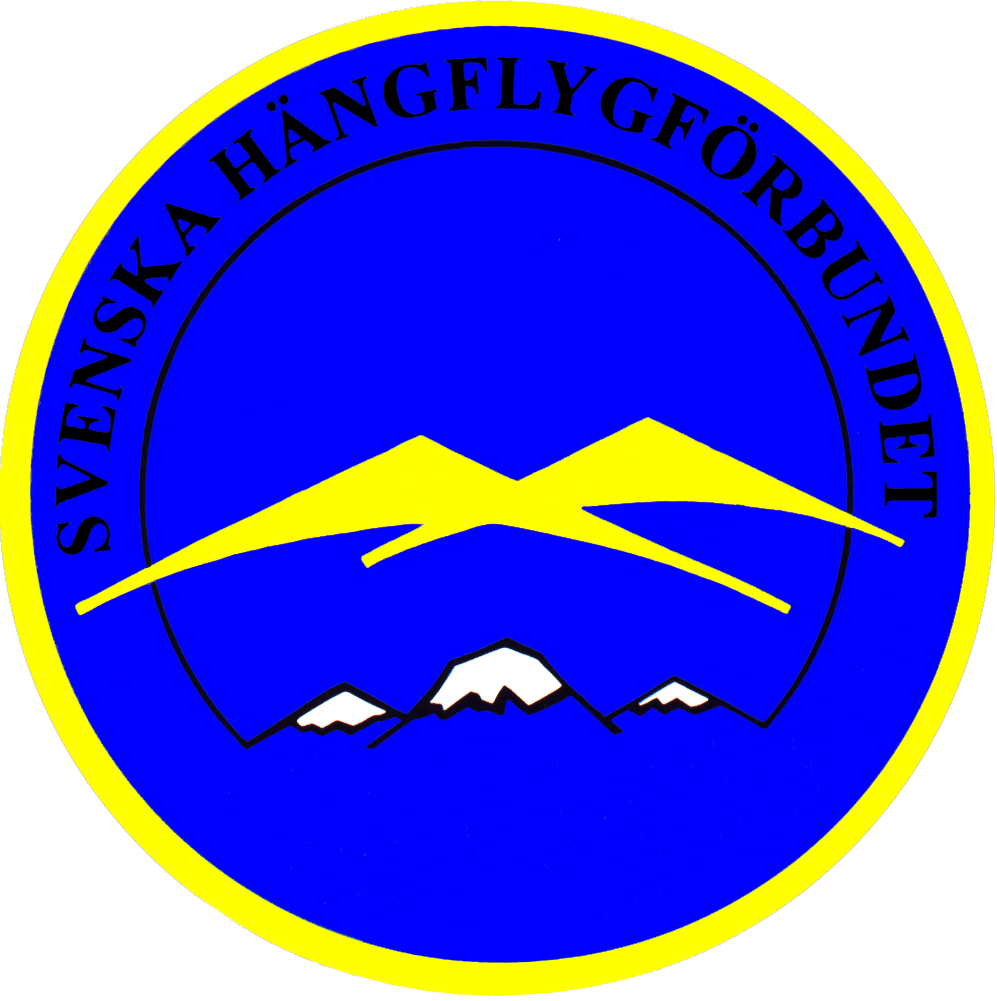 Namn:         Namn:         E-post: E-post: Konto:      Konto:      Adress:       Adress:       Postnr: Postadress: Tel dag:       Tel kväll:      DatumKostnadBilagaKrKontoSummaDatum: Underskrift:Attest:Attest: